Please return signed form to postdoc@research.ie.  (Electronic signatures are acceptable.)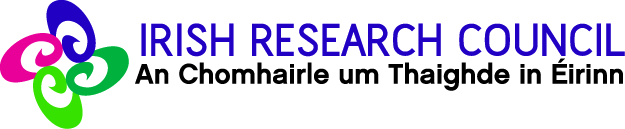 GOVERNMENT OF IRELAND POSTDOCTORAL FELLOWSHIP SCHEMERequest for permission to preform additional workThe Irish Research Council is appreciative of the many demands placed on Postdoctoral Fellows in their research careers and has developed the scheme to enable Fellows to make the successful completion of their funded research project their primary focus.  However, the Council is also very aware of the need for Fellows to gain appropriate experience to develop their career post-fellowship. Appropriate and relevant work experience gained while undertaking a Fellowship can create career development opportunities.  Such work can provide invaluable experience and is a useful extension to research training.  However, the workload should not be excessive and should not prevent researchers from carrying out their research activities, particularly at the beginning of their careers.On that basis, please note that all work must be in accordance with the Terms and Conditions and that this work should not exceed a total of 50 hours per academic term. Furthermore, the work must be relevant to the research funded by the Fellowship and consistent with the training and career development plan agreed by the Fellow and Academic Mentor.Please note the Irish Research Council will only consider requests made in advance.A new request must be submitted for each academic year/term, as appropriate.GOVERNMENT OF IRELAND POSTDOCTORAL FELLOWSHIP SCHEMERequest for permission to preform additional workThe Irish Research Council is appreciative of the many demands placed on Postdoctoral Fellows in their research careers and has developed the scheme to enable Fellows to make the successful completion of their funded research project their primary focus.  However, the Council is also very aware of the need for Fellows to gain appropriate experience to develop their career post-fellowship. Appropriate and relevant work experience gained while undertaking a Fellowship can create career development opportunities.  Such work can provide invaluable experience and is a useful extension to research training.  However, the workload should not be excessive and should not prevent researchers from carrying out their research activities, particularly at the beginning of their careers.On that basis, please note that all work must be in accordance with the Terms and Conditions and that this work should not exceed a total of 50 hours per academic term. Furthermore, the work must be relevant to the research funded by the Fellowship and consistent with the training and career development plan agreed by the Fellow and Academic Mentor.Please note the Irish Research Council will only consider requests made in advance.A new request must be submitted for each academic year/term, as appropriate.GOVERNMENT OF IRELAND POSTDOCTORAL FELLOWSHIP SCHEMERequest for permission to preform additional workThe Irish Research Council is appreciative of the many demands placed on Postdoctoral Fellows in their research careers and has developed the scheme to enable Fellows to make the successful completion of their funded research project their primary focus.  However, the Council is also very aware of the need for Fellows to gain appropriate experience to develop their career post-fellowship. Appropriate and relevant work experience gained while undertaking a Fellowship can create career development opportunities.  Such work can provide invaluable experience and is a useful extension to research training.  However, the workload should not be excessive and should not prevent researchers from carrying out their research activities, particularly at the beginning of their careers.On that basis, please note that all work must be in accordance with the Terms and Conditions and that this work should not exceed a total of 50 hours per academic term. Furthermore, the work must be relevant to the research funded by the Fellowship and consistent with the training and career development plan agreed by the Fellow and Academic Mentor.Please note the Irish Research Council will only consider requests made in advance.A new request must be submitted for each academic year/term, as appropriate.GOVERNMENT OF IRELAND POSTDOCTORAL FELLOWSHIP SCHEMERequest for permission to preform additional workThe Irish Research Council is appreciative of the many demands placed on Postdoctoral Fellows in their research careers and has developed the scheme to enable Fellows to make the successful completion of their funded research project their primary focus.  However, the Council is also very aware of the need for Fellows to gain appropriate experience to develop their career post-fellowship. Appropriate and relevant work experience gained while undertaking a Fellowship can create career development opportunities.  Such work can provide invaluable experience and is a useful extension to research training.  However, the workload should not be excessive and should not prevent researchers from carrying out their research activities, particularly at the beginning of their careers.On that basis, please note that all work must be in accordance with the Terms and Conditions and that this work should not exceed a total of 50 hours per academic term. Furthermore, the work must be relevant to the research funded by the Fellowship and consistent with the training and career development plan agreed by the Fellow and Academic Mentor.Please note the Irish Research Council will only consider requests made in advance.A new request must be submitted for each academic year/term, as appropriate.Section 1 – For completion by FellowSection 1 – For completion by FellowSection 1 – For completion by FellowSection 1 – For completion by FellowName of Fellow:(BLOCK CAPS)Project ID:Project ID:Project ID:Institution: Institution: Institution: Institution: Email address:Email address:Email address:Email address:Details of Work RequestDetails of Work RequestDetails of Work RequestDetails of Work RequestNumber of Work Hours (the permissible maximum is 50 hours per academic term):Number of Work Hours (the permissible maximum is 50 hours per academic term):Number of Work Hours (the permissible maximum is 50 hours per academic term):Number of Work Hours (the permissible maximum is 50 hours per academic term):Academic Term:Academic Term:Academic Term:Academic Term:Name of module:Name of module:Name of module:Name of module:Module Description (and brief note on how it relates to the research project): Module Description (and brief note on how it relates to the research project): Module Description (and brief note on how it relates to the research project): Module Description (and brief note on how it relates to the research project): Signature:Date: Date: Date: Section 2 – For completion by MentorSection 2 – For completion by MentorSection 2 – For completion by MentorSection 2 – For completion by MentorI hereby confirm that I fully support the above request.I hereby confirm that I fully support the above request.I hereby confirm that I fully support the above request.I hereby confirm that I fully support the above request.Name: (BLOCK CAPS)Signature: Position:Date:Position:Date:Position:Date:FOR OFFICE USE FOR OFFICE USE FOR OFFICE USE FOR OFFICE USE Received: Approved (√):      YesNoNoComments:Comments:Comments:Comments: